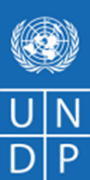 PUBLIC CALL FOR NATIONAL PROFESSIONALS FOR PARTICIPATION INTRAIN-THE-TRAINERS PROGRAM ON CYBERSECURITY FOR MSMEsAPPLICATION FORMInterested professionals from Bosnia and Herzegovina who meet the conditions of this Public Call of the United Nations Development Programme should express their interest by completing this form, which also requires submitting relevant documentation.By completing this form, you will be participating in a competitive selection process. The number of participants in the program is limited, and your responses will form the basis for selecting professionals with the greatest potential for further development in the area of cybersecurity for MSMEs.I, (enter name and surname), hereby confirm the accuracy of the provided information and accept that any inaccuracy in this application will result in the automatic disqualification of my participation in the Train-the-trainers program on cybersecurity for MSMEs.Date:Signature:Name and Surname: Age:Gender: Municipality: Employment informationCurrent Employer: Position:Place of Work:Contact detailsLinkedin Profile: Telephone Number: E-mail: What motivates you to apply for this opportunity?Please describe your previous experience in providing technical assistance or educational services to MSMEs.Have you collaborated with education centres or other bodies providing technical assistance or education to MSMEs? If yes, please describe your involvement. Have you been involved in strengthening the local professional community? If so, how?